Конспект непосредственной образовательной деятельности для детей старшего дошкольного возрастаТема: Славянские обрядовые куклыКоличество детей: 6-8 человекДлительность: 30 минутЦель: формирование у детей интереса к истории и культуре русского народа, через изготовление традиционной народной куклы.Задачи:Социально-коммуникативное развитие:- совершенствовать навыки игрового взаимодействия;Речевое развитие:- воспитывать у детей коммуникативную культуру, умение вести разговор на заданную тему;- совершенствовать речь как средство общения.Познавательное развитие:- содействовать формированию у детей мотива познавательной деятельности,Физическое развитие:- воспитывать умение сохранять правильную осанку в различных видах деятельности.Художественно-эстетическое развитие:- образовательная: научить детей изготавливать народную куклу.- развивающая: развивать у детей мелкую моторику рук, усидчивость, внимание, глазомер и умение работать с лоскутами ткани;- воспитательная: воспитывать интерес к культуре своего народа и бережное отношение к кукле. Воспитывать эстетический вкус. Предварительная работа:-  посещение музея «Русская изба» в дошкольном учреждении,- рассматривание альбомов «Русская народная игрушка»,- чтение пословиц и поговорок о труде,- изучение литературы по теме «Народная кукла».Материалы: костюмы: народный костюм для Василисы, Бабы-Яги и Лешего.Славянские куклы-обереги: Крупеничка, Неразлучники. Сундук.Лоскуты хлопчатобумажной ткани круглой формы трех размеров, синтепон, кусочек белой ткани прямоугольной формы, белые нитки, клубок. Электрическая свеча или фонарик.В НОД использованы методы: наглядный, словестный, практический, исследовательский, игровой, использование ИКТ.Приемы: художественное слово, рассматривание, демонстрация,  беседа, рассказ воспитателя, показ способа действия.Ход совместной деятельностиДети входят в музей «Русская изба», встречают Алёнушку. Она сидит на лавочке и плачет. Дети здороваются и просят рассказать Василису о своей беде.Василиса: Здравствуйте, ребятки. Беда моя велика. Умерла моя матушка и оставила мне наследство сундук с куклами и велела их беречь, как зеницу ока. В каждую мама вложила частичку своей души. Куклы эти не простые, а оберегов (Девушка берет сундучок, достает из него кукол и рассказывает). Эти куклы, охраняют, спасают, помогают мне в трудную минуту, дают мудрые советы. Кукол Руси, берегут, передают по наследству, они помогают находиться в хорошем; расположении духа. На куклы надевают нарядную одежду.Первая тряпичная кукла появилась в нашем доме с моим рождением и называется Пеленашка (показывает). Ее моя мама клала в мою колыбельку, она охраняет и теперь меня от дурного сглаза и злых духов. Крупеничку (показывает) сделала сбора урожая из самого отборного зерна или крупы и ставила ее, когда была жива к иконам в Красный угол. На следующий год она должна хороший урожай. Эта кукла бережет меня от холода и голода.Неразлучники (показывает) – обереги счастья. Их делали на свадьбу мамы и папы и должны хранить всю жизнь. Общая перекладина в виде рук символизирует единство жениха и невесты. Красный цвет придаёт кукле обереговую силу. Эти куклы помогут мне встретить красного молодца и жить с ним в любви и согласии.Вот какой сундучок оставила мне матушка.Отец мой спустя некоторое время женился на мачехе. У мачехи есть родная дочка, которую она любит всем сердцем, а меня света до заката, корит и голодом морит. Только куколки и выручают меня.Недавно во всем доме погас огонь, и мачеха заставила меня идти за огнем к ее двоюродной сестре и отдать ей в обмен за лучину с огнем мой сундучок с куколками. А сестра у мачехи сама Баба-Яга (плачет).Ребятушки, помогите моей беде, мне очень страшно, сходите со мной. (Дети берут сундучок, в сопровождение Василисы идут в спортивный зал).Дети входят в зал, их встречает Баба-Яга. Баба-Яга здоровается и спрашивает, что привело детей и Василису в такое жуткое место. (Ответы детей) Баба-Яга: Слышала, слышала я о твоей беде, Василиса. Извести тебя хочет моя сестрица. Дам я тебе огонь с лучиной в обмен на сундук.(Василиса отдает сундучок Баба Яге и горько плачет).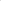 Баба-Яга: Не плачь, девица, отдам я тебе куколок и помогу твоему горю, но и ты потрудись, исполни три моих желания. А вы, ребята, помогите Василисе.	Первое мое задание – поиграйте со мною. повеселите старую. Вставайте вкруг...Под русскую народную песню «Клубок» проводится игра «Уж я уголком шла...» Дети встают в большой круг, держатся за руки. Цель игры – не порвать ниточку.Уж я уголком шла,Переулком шла,Клубок ниточек нашла,Клубок катится - Нитка тянется,Клубок дали-дали-дали,Нитка доли-доли-доли, Я за ниточку бралась,Тонка нить оборвалась…После того, как клубок свернется по спирали, надо начать игру заново.Баба-Яга: Ух, и повеселились мы от души, забирай, Василиса свою первую куколку – Пеленашку. И вол вам второе задание. Получила я весточку от своего брата – Лешего. Не весел он, тоска-печаль на него напала. Сходите, к нему, разгоните тоску – печаль его, а волшебный клубочек вам дорогу покажет.Василиса катит клубочек (кабинет изодеятельности). Дели входят в кабинет, их встречает печальный Леший.Леший: Здравствуйте, ребятушки, сорока мне на хвосте принесла, что гости ко мне идут. Только не до гостей мне, нет в моем доме не радости, не веселия. Василиса: Ребята, хотите сделать лоскутную куколку сами? Мы с вами сегодня будем делать куклу колокольчик.Эта куколка – веселая, задорная, приносит в дом радость и веселье. И я такую куколку подарю Лешему, а вы заберете с собой в детский сад. Колокольчик – оберег хорошего настроения. Даря Колокольчик, человек желает своему другу получать только хорошие известия и поддерживает в нем радостное и веселое настроение.Посмотрите, в моей дорожной сумочке есть все необходимое для рукоделия. Раздает детям наборы для изготовления куклы). У вас есть три круга цветной ткани, лоскут ткани прямоугольной формы белой треугольной формы и небольшой кусочек синтепона.За работу! Берем кусочек синтепона и скатываем в небольшой шарик. Берем самый большой круг. В центр кладем шарик – это будет голова куклы. Теперь сожмем кулак, образуя шар, замотаем ниткой. Это – первый слой тряпичной куклы;Возьмите второй круг меньшего размера и кладем поверх первого. Снова обматываем ниткой – теперь возьмите третий, самый маленький круг и положите его на поверхность всех тканей, обматываем вокруг ниткой. Напоследок возьмите белую ткань поверх всех тканей, обматываем вокруг головы куклы. Нужно сделать руки у нашей куклы. Для этого подворачиваем ткань вовнутрь и закрепляем. Теперь берем в руки лоскут ткани треугольной формы и повязываем на головку куклы, завязываем.Ребята, теперь кукла готова! Молодцы! Вы настоящие мастера и рукодельницы!Леший, вот тебе кукла Колокольчик, а вместе с этой куклой тебе придет и хорошее настроение и веселье.Леший радостно благодарит Василису.Дети возвращаются к Бабе-Яге.Баба-Яга: Ну, как ребята, помогли моему братцу? (ответы детей). Вот, так, молодцы! Держи, Василиса вторую куколку (отдает куклу). И последнее задание. Расскажите, как называются Василисины куклы? Какой волшебной силой они владеют? Для чего на Руси изготавливали эти куклы?	Дети рассказывают о кукле – Пеленашке, Крупеничке и Нераздучника.Баба-Яга: Держи Василиса, третью куклу и лучину. (Дает включенный фонарик и эклектическую свечу). Как принесешь в свой дом лучину, так и исчезнут о ее волшебного света твои обидчицы: мачеха и ее дочь.Василиса: Благодарствую, бабушка, век буду помнить твою доброту (кланяется). . Ивам, ребятушки, спасибо за помощь.Воспитатель и дети возвращаются в группу. Воспитатель предлагает детям рассказать, где им было интересно, скучно, трудно, легко, страшно, весело.Воспитатель: Ребята, чем занимались наши предки во время посиделок?Какую куклу мы с вами сделали сегодня?Давайте придумаем и нарисуем продолжение нашей сегодняшней истории: как будут жить герои нашего путешествия, что интересного может с ними случиться?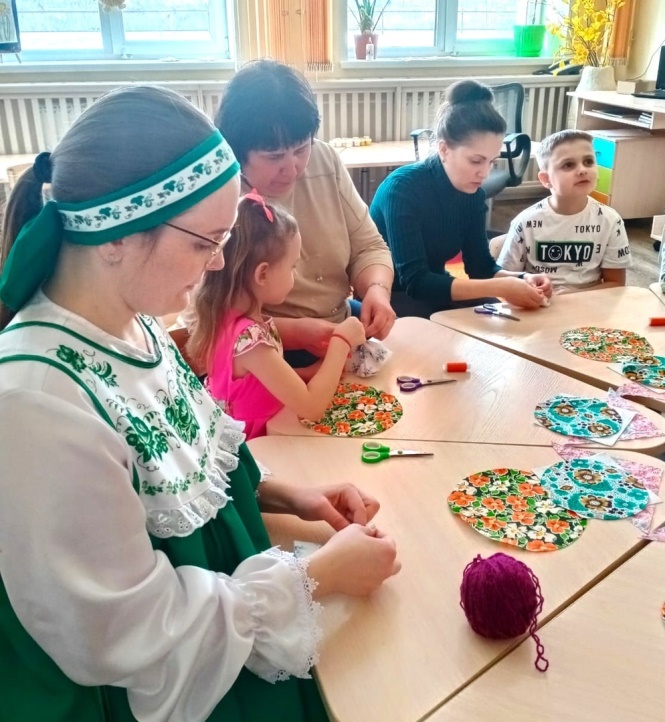 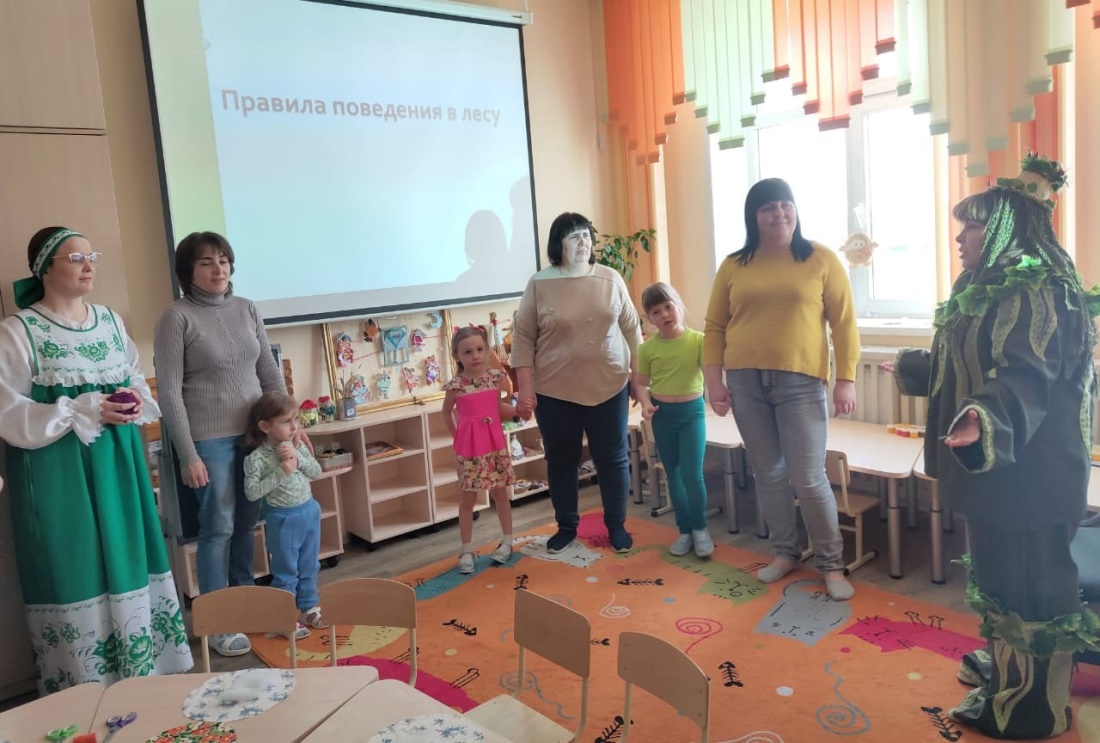 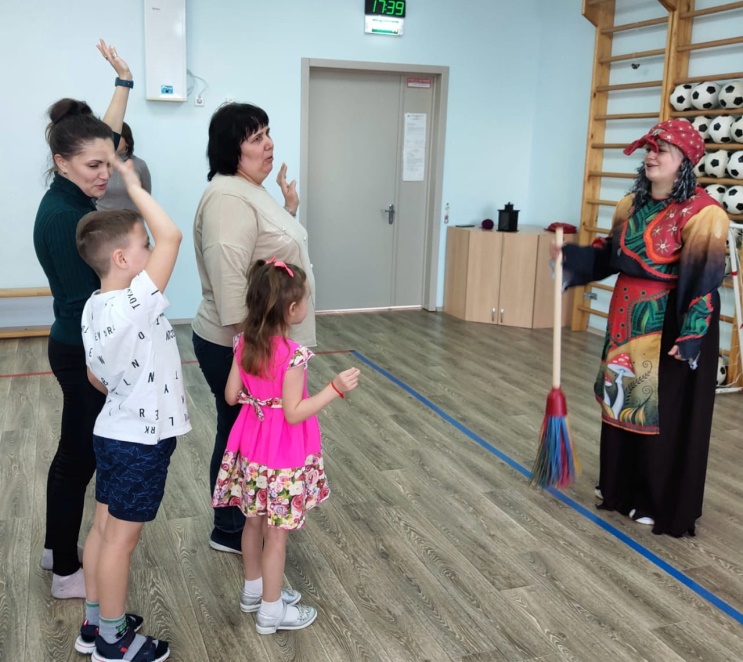 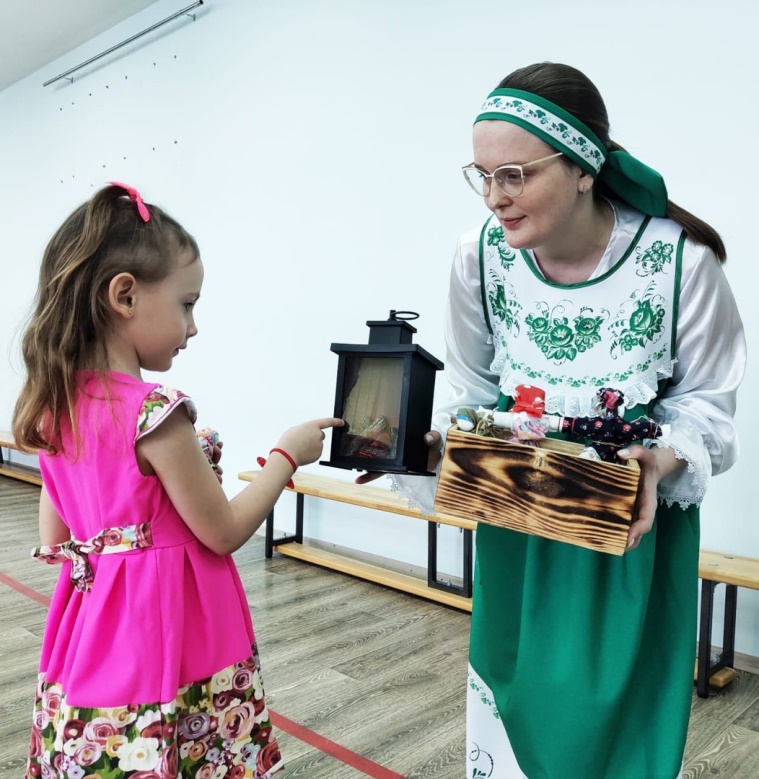 